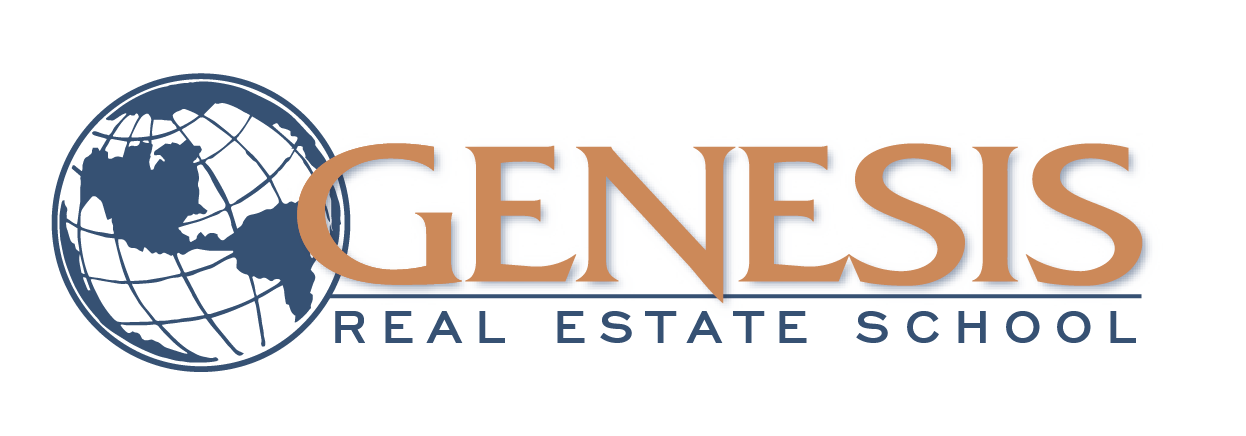 Genesis Real Estate School Refund and Cancellation PoliciesRefunds for Pre-license courses – Refunds will be given, less a $50 cancellation fee, will be given provided students have given a written notice of cancellation at least 3 business days prior to class starting.  Lack of attendance will not be considered a course withdrawal and no refund will be given.  No refunds will be made for textbooks or additional materials received prior to class starting.  All refunds will be issued within 10 business days of receipt of written cancellation. Refunds for Post-License CE and elective CE courses – Refunds will be be given, less a $10 cancellation fee, will be given provided students have given a written notice of cancellation at least 3 business days prior to class starting.  Lack of attendance will not be considered a course withdrawal and no refund will be given.  No refunds will be made for textbooks or additional materials received prior to class starting.  All refunds will be issued within 10 business days of receipt of written cancellation. In-house credit will be provided to students who wish to transfer to either different classes or different dates with no fee, provided written notice is received 3 business days prior to classes starting.  If an instructor cannot make it to class, Genesis Real Estate School will find a replacement instructor that is certified to teach the course.  In the event the school cannot find a replacement instructor, the students will be notified immediately, and Genesis Real Estate School will reschedule the missed class.  For any cancelled class caused by an instructor absence, the school will offer 2 separate make-up days for maximum accommodation.  For any students that cannot make either make-up day, full refunds will be offered.  